HỘI THI CHÚNG CHÁU VUI KHỎE LỚP MGN B1Các bé yêu lớp MGN B1 của trường mầm non Bắc Cầu tưng bừng tham gia hội thi "Chúng cháu vui khỏe". Đây là sân chơi bổ ích, lý thú cho trẻ mẫu giáo nói chung và các bé lớp mẫu giáo nhỡ B1 nói riêng . Các bé hào hứng, mạnh dạn tự tin thể hiện khả năng của mình, trẻ được giao lưu, học hỏi với các bạn, quá đó cũng giúp trẻ phát triển cả về thể chất lẫn tinh thần.Dưới đây là một số hình ảnh trong hội thi “Chúng cháu vui khỏe” của các bé lớp MGN B1.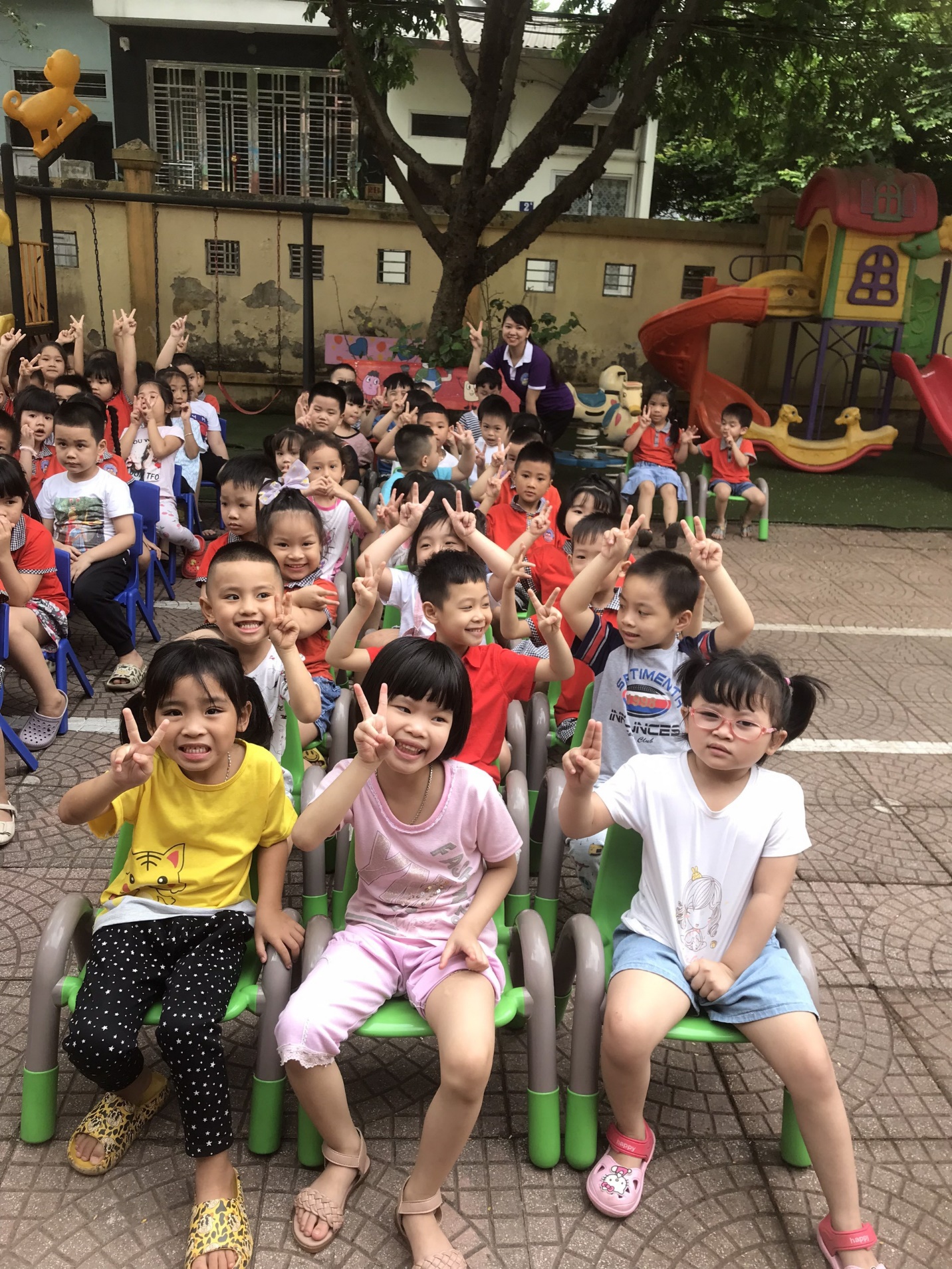 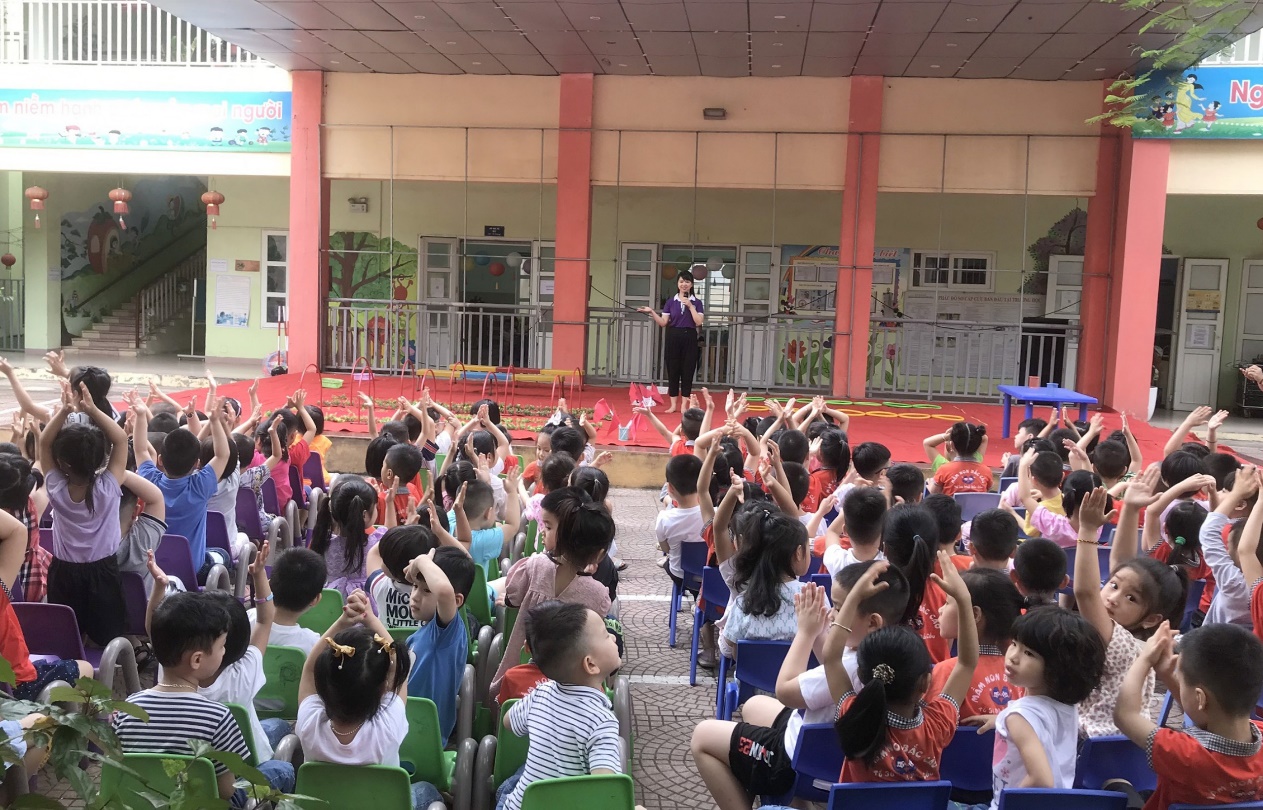 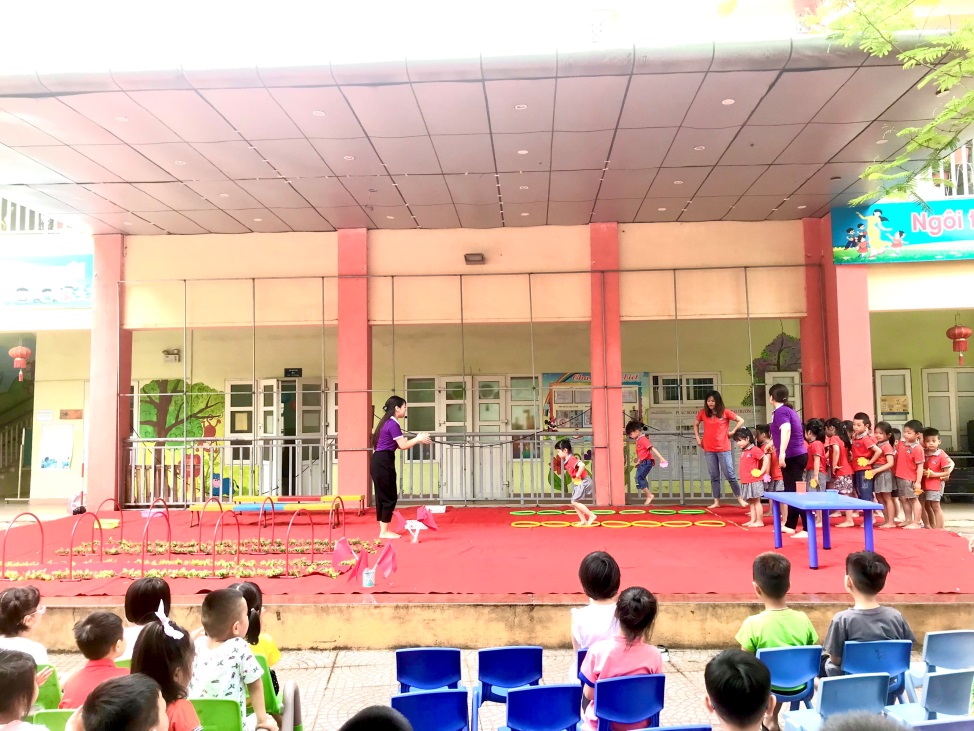 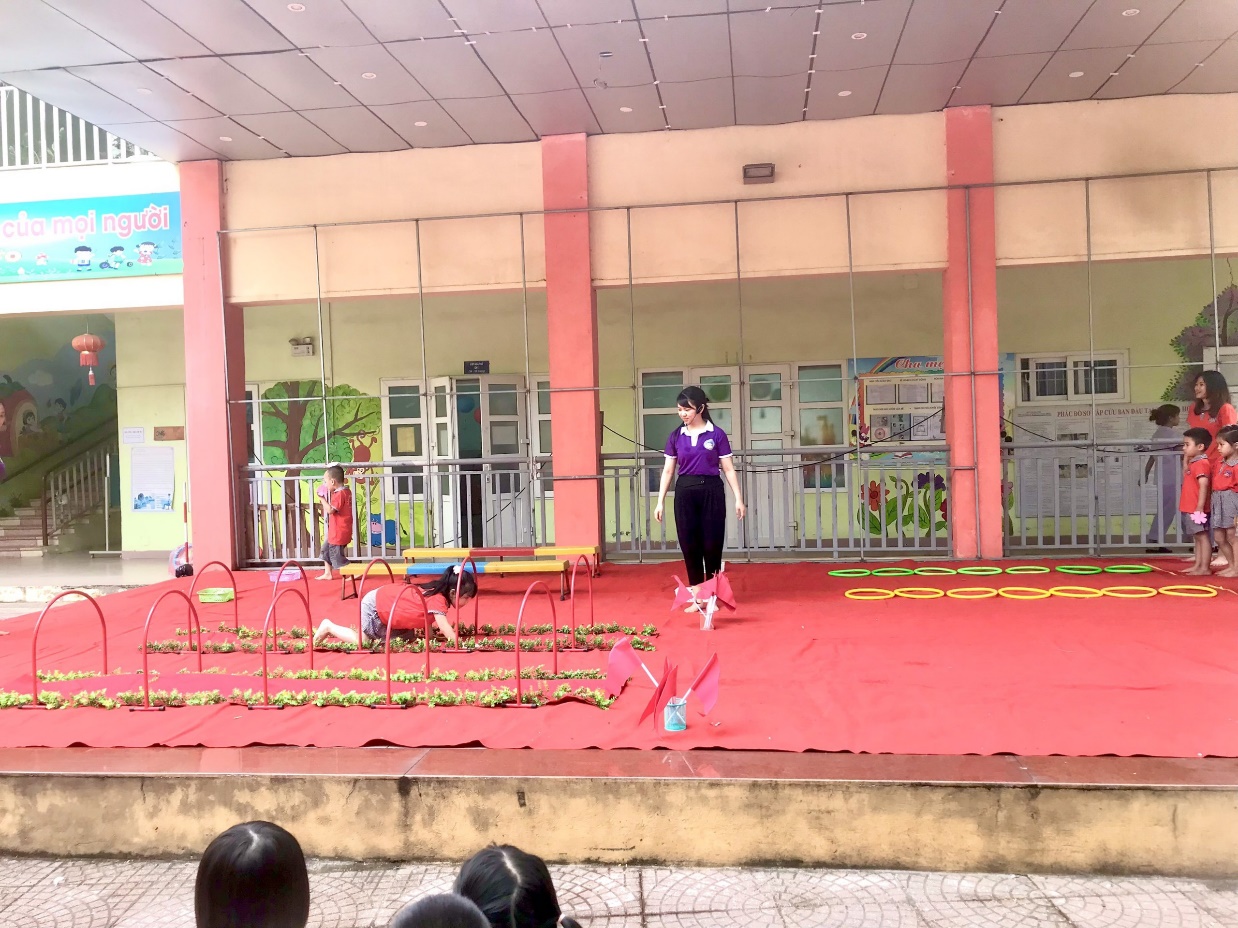 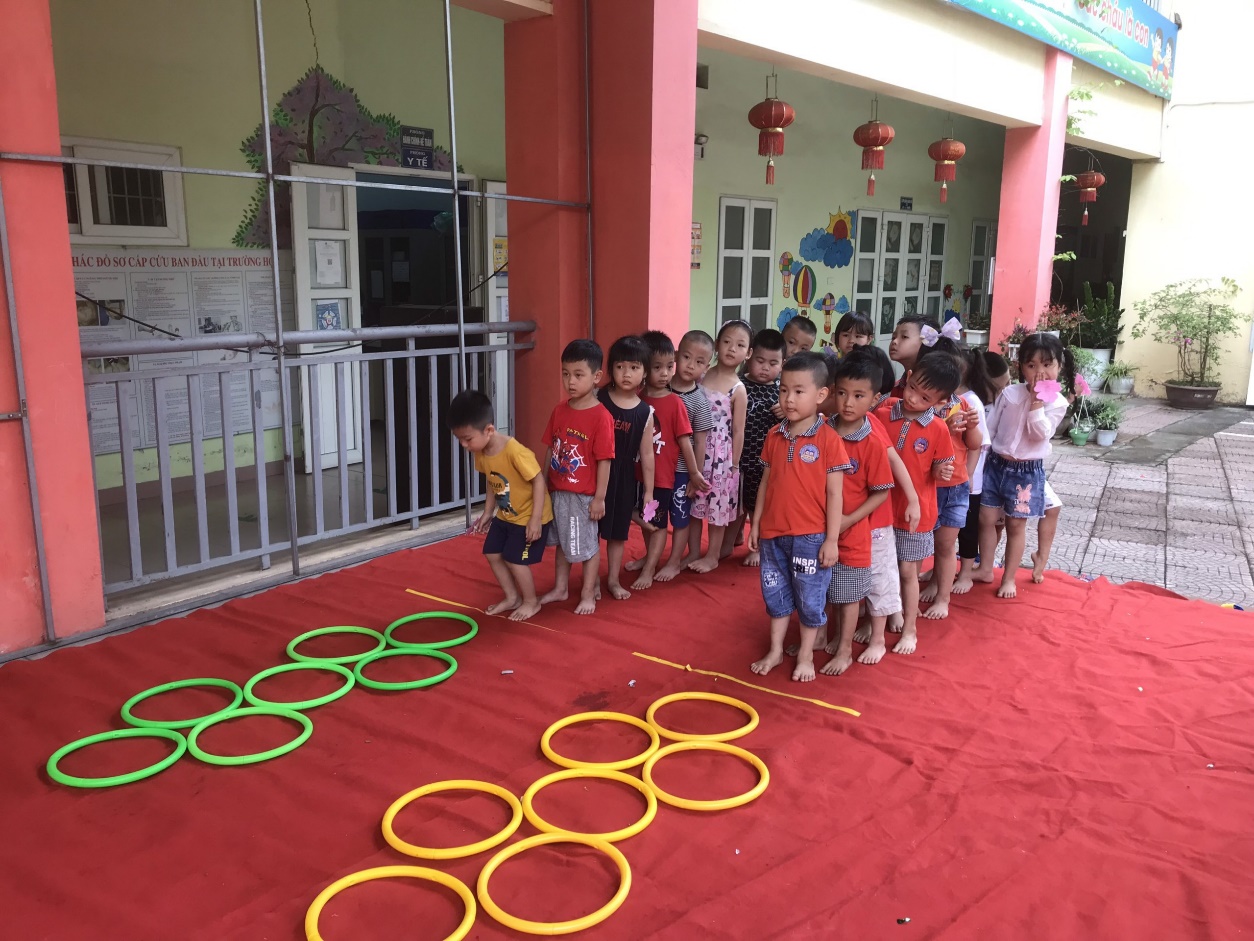 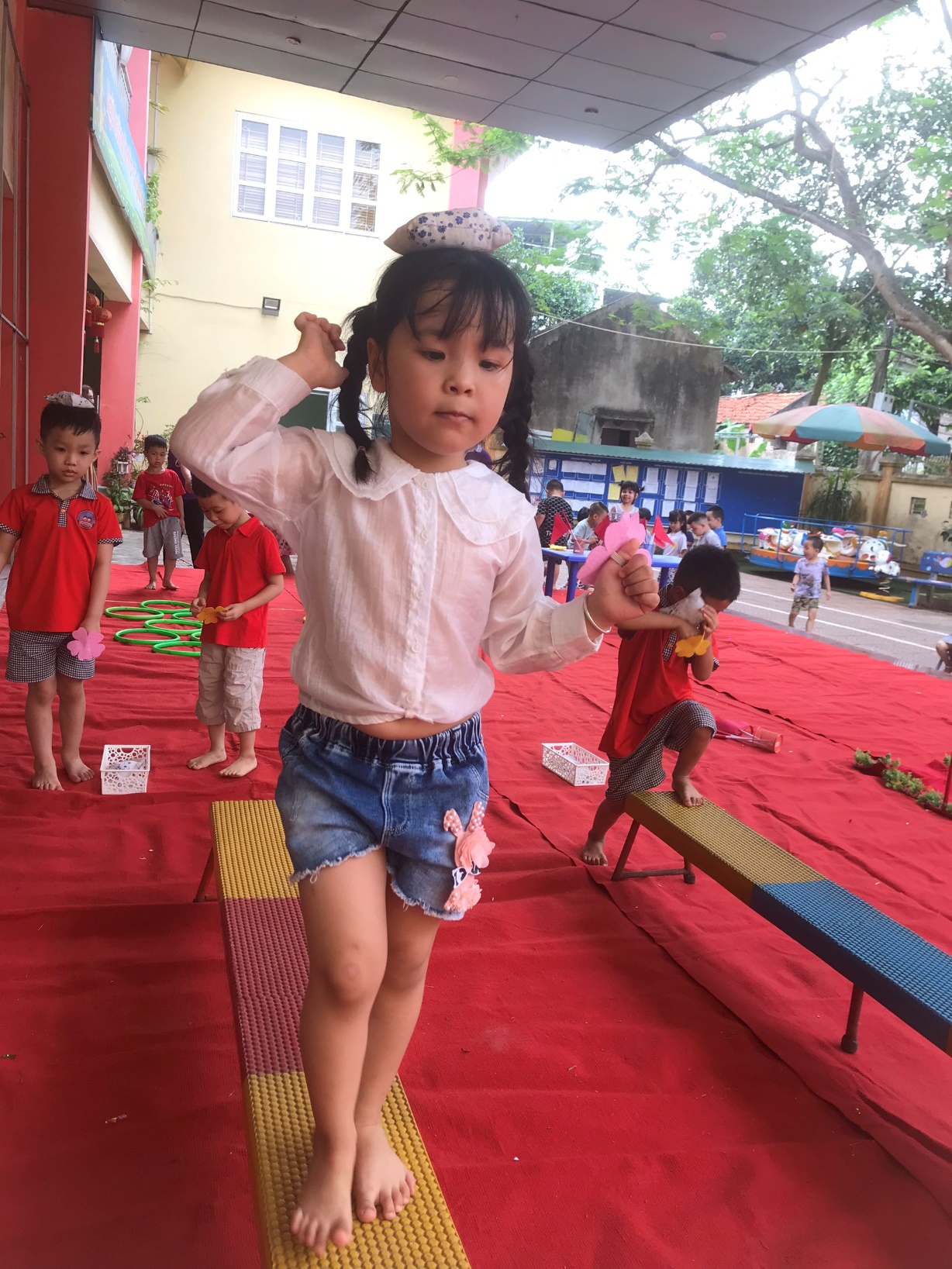 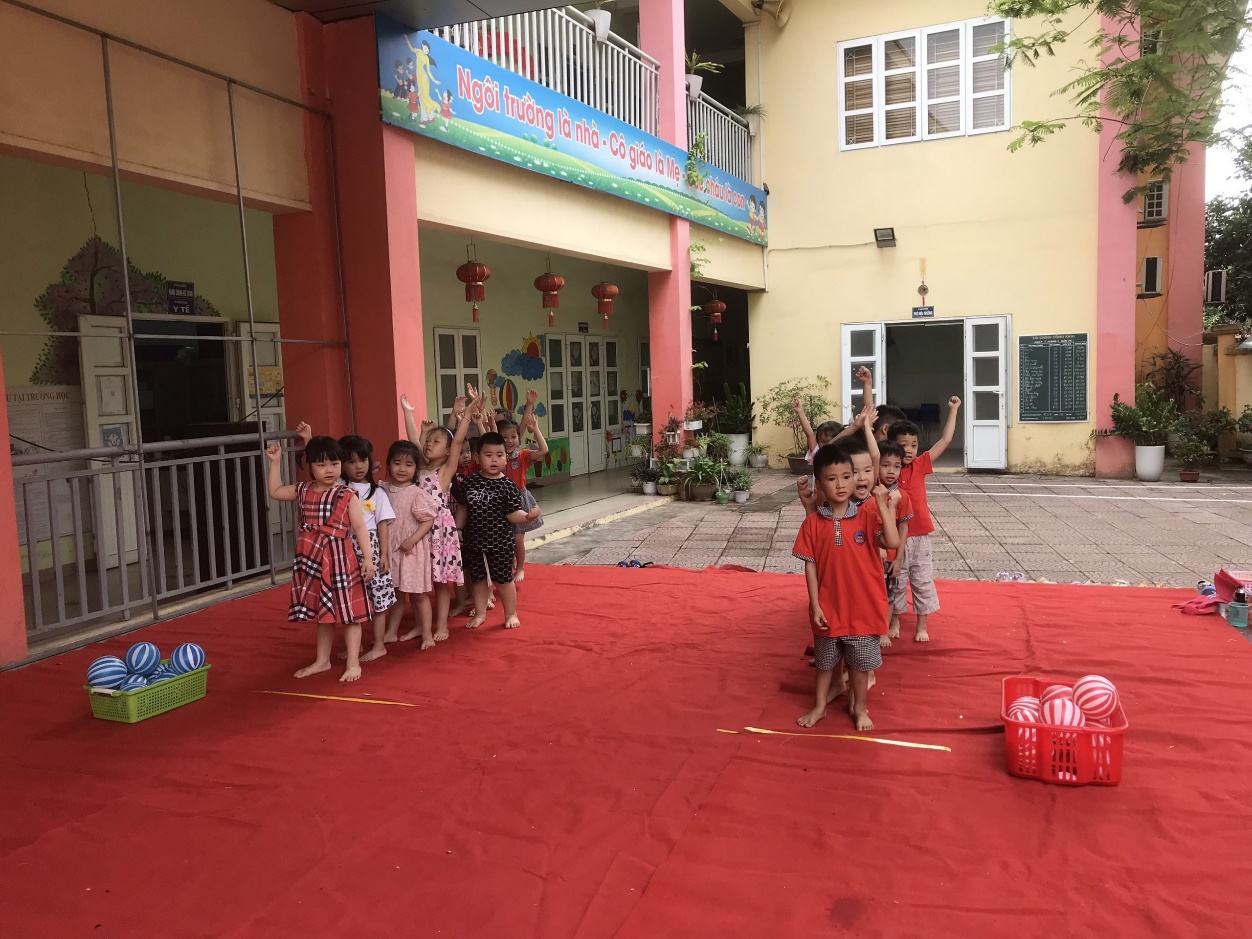 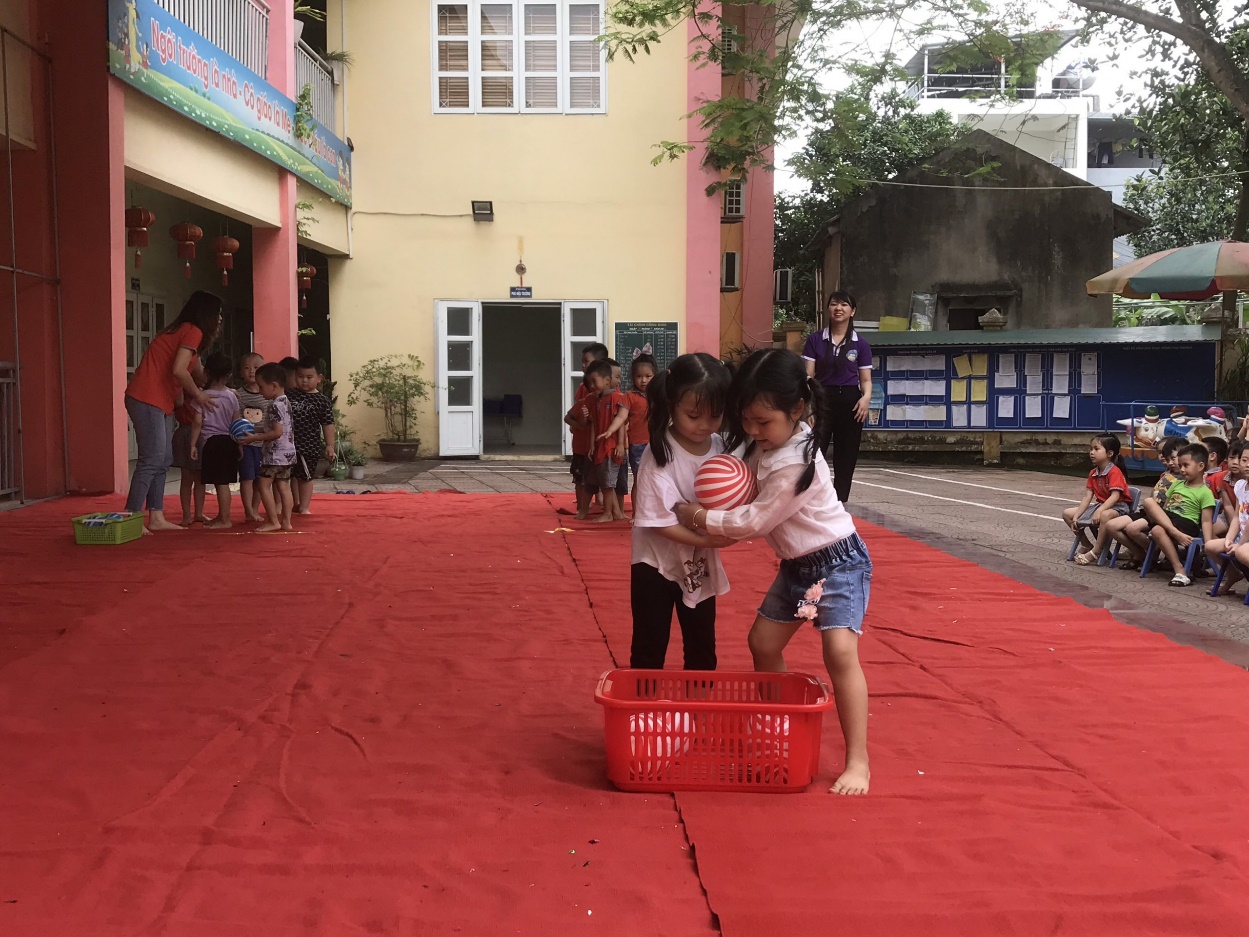 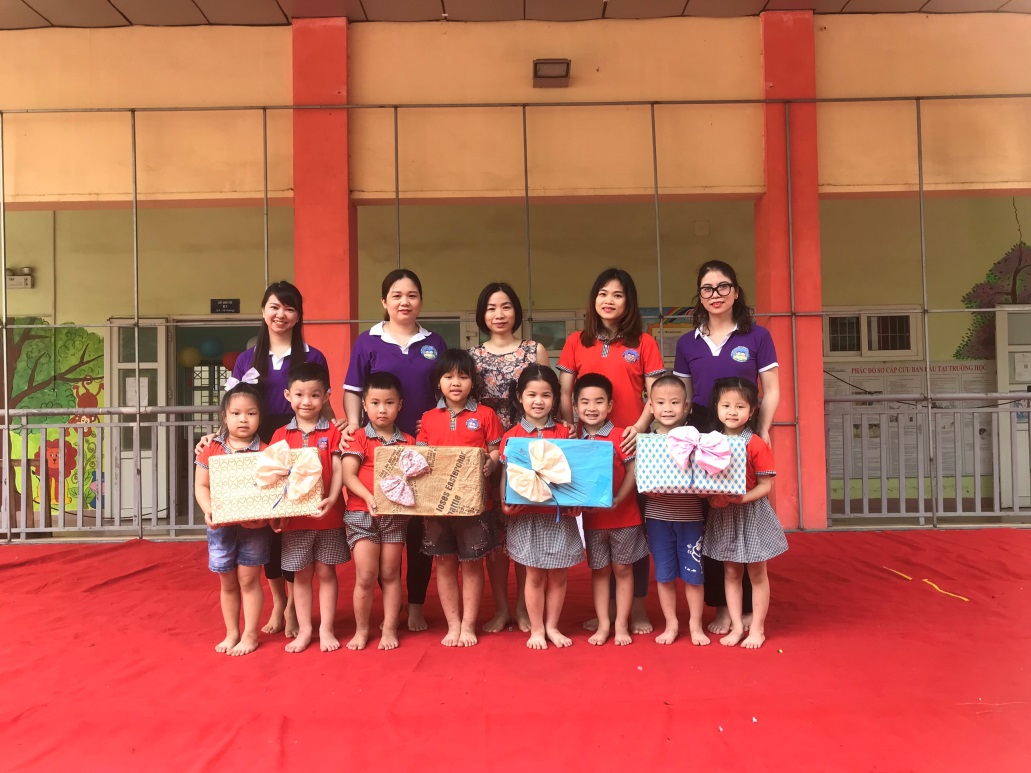 